永光化學的訓練與教育第二十一條 等級：初級資料來源：2017年永光化學企業社會責任報告書永光化學以職位職能為架構，期望能讓所有員工得適才適所，另可因工作需求進行國外研習與進修企業概述永光化學創立於1972年，秉持「追求進步創新，發揚人性光輝，增進人類福祉」的經營理念，以「正派經營，愛心管理」為文化核心，以永續經營為使命，致力研發、生產對人類有正面價值的高科技化學品，與顧客共創價值，以成為對人類有貢獻的高科技化學企業集團。永光化學於1988年股票上市，其後積極挑戰高科技，逐步從傳統染料公司蛻變成為擁有色料化學、特用化學、碳粉、電子化學、醫藥化學等五大事業的「高科技化學企業集團」。案例描述永光化學長期推動員工品格教育，以品格教育為根基，在管理上，主管懷抱「僕人」的服務精神，帶人帶心，以身作則，加深員工對公司經營理念及企業文化的融入與契合。永光化學以職位職能架構為基礎，進行選才、育才、用才及績效管理，依照年度訓練計畫，對照教育訓練體系( 如：啟發訓練、職前教育、階層別訓練、專業訓練、專題訓練等)，為員工舉辦教育訓練( 包括：職能訓練及調職前訓練)，以期在生產、研發、行銷、管理各領域所需的人才，能均衡持續發展。此外，永光化學員工如因工作任務需要，得經公司指派在國內或國外進修與研習( 包含：攻讀碩博士學位或專業技術研習)。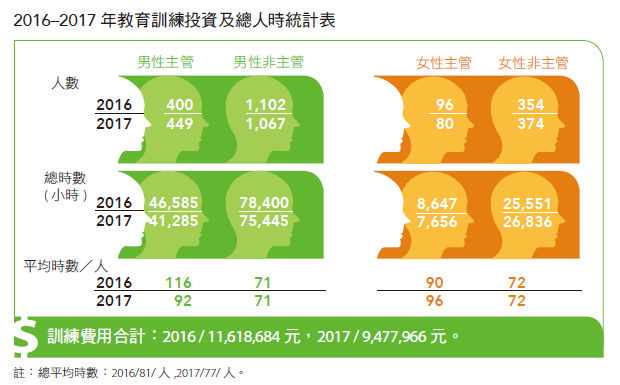 